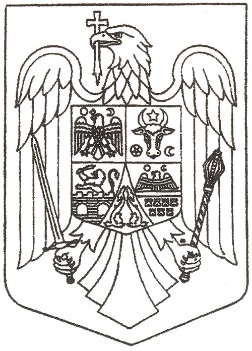 Consiliul Local al comunei Urmenis, întrunit în ședința ordinară în data de 19 10 2021  Având în vedere: referatul de aprobare prezentat de către primarul comunei Urmenis, în calitatea sa de inițiator, înregistrat cu nr.1595/13.10.2021, din care reiese necesitatea și oportunitatea aprobării Cererii de finanțare și a Devizului general, constituind un aport pentru dezvoltarea colectivității;raportul compartimentului de resort din cadrul aparatului de specialitate al primarului, înregistrat cu nr.1594/13.10.2021, prin care se motivează, în drept și în fapt,  necesitatea și oportunitatea aprobării Cererii de finanțare și a Devizului general, constituind un aport pentru dezvoltarea colectivității; c)   raportul favorabil al comisiei economice  nr.     din 19 10 2021; d)   raportul favorabil al comisie cultura  nr.       din 19 10 2021; e)   raportul favorabil al comisiei de administratie publica  nr.      din 19 10 2021;     Constatând necesitatea și oportunitatea aprobării Cererii de finanțare și a Devizului general, pentru obiectivul de investiții „Modernizare drumuri comunale si strazi in comuna Urmenis, judetul Bistrita-Nasaud Etapa 1”,           In conformitate cu            - Ordonanta de Urgenta nr. 95/2021 din 3 septembrie 2021 pentru aprobarea Programului national de investitii ”Anghel Saligny”, coordonat de Ministerul Dezvoltarii, Lucrarilor Publice si Administratiei.- prevederile art. 7, alin. 6 din Hotararea Guvernului nr. 907/2016, privind etapele de elaborare și conținutul cadru al documentațiilor tehnico-economice aferente obiectivelor/proiectelor de investiții finanțate din fonduri publice, ale art. 44, alin. 1, ale art. 45, alin. 1 din Legea nr. 273/2006, privind finanțele locale, cu modificările și completările ulterioareÎn temeiul art. 129, alin. 2, lit. b, alin. 4, lit. d, si al art. 139, alin. 1 din Ordonanța de urgență a Guvernului nr. 57/2019 privind Codul administrativ, cu modificările și completările ulterioare, Consiliul Local al Comunei Urmenis adoptă prezenta HOTĂRÂREArt. 1. - Se aprobă Cererea de finanțare și Devizul general pentru obiectivul de investiții „Modernizare drumuri comunale si strazi in comuna Urmenis, judetul Bistrita-Nasaud Etapa 1”.Art. 2. - Se constată și susține necesitatea, oportunitatea și potențialul economic al proiectului.Art. 3. – Valoarea totală a obiectivului de investitii, conform Devizului general este de 17,395,373.55 lei cu TVA, din care C+M  14,853,393.17 lei cu TVA. Art. 4. – Cu ducerea la îndeplinire a prezentei hotărâri se împuternicește primarul Comunei Urmenis. Art. 5.-Prezenta hotărâre  a fost adoptata astfel: din totalul de 11 consilierilor prezenti , .... voturi pentru,.....voturi inpotriva, ...... voturi abtineri.Art. 6. - Prezenta hotărâre se comunică, prin intermediul secretarului Comunei Urmenis  în termenul prevăzut de 10 zile de la adoptare :         - primarului Comunei Urmenis          -compartimentul financiar contabil     Institutia Prefectului judetului Bistrita Nasaud Consiliul Local al comunei Urmenis, întrunit în ședința ordinară în data de 19 10 2021  Având în vedere: a)	referatul de aprobare prezentat de către primarul comunei Urmenis, în calitatea sa de inițiator, înregistrat cu nr.1595/13.10.2021, din care reiese necesitatea și oportunitatea aprobării Cererii de finanțare și a Devizului general, constituind un aport pentru dezvoltarea colectivității;b)	raportul compartimentului de resort din cadrul aparatului de specialitate al primarului, înregistrat cu nr.1594/13.10.2021, prin care se motivează, în drept și în fapt,  necesitatea și oportunitatea aprobării Cererii de finanțare și a Devizului general, constituind un aport pentru dezvoltarea colectivității; c)   raportul favorabil al comisiei economice  nr. 1616 din 19 10 2021; d)   raportul favorabil al comisie cultura  nr. 1617  din 19 10 2021; e)   raportul favorabil al comisiei de administratie publica  nr. 1618 din 19 10 2021;     Constatând necesitatea și oportunitatea aprobării Cererii de finanțare și a Devizului general, pentru obiectivul de investiții „Modernizare drumuri comunale si strazi in comuna Urmenis, judetul Bistrita-Nasaud Etapa 1”,           In conformitate cu            - Ordonanta de Urgenta nr. 95/2021 din 3 septembrie 2021 pentru aprobarea Programului national de investitii ”Anghel Saligny”, coordonat de Ministerul Dezvoltarii, Lucrarilor Publice si Administratiei.- prevederile art. 7, alin. 6 din Hotararea Guvernului nr. 907/2016, privind etapele de elaborare și conținutul cadru al documentațiilor tehnico-economice aferente obiectivelor/proiectelor de investiții finanțate din fonduri publice, ale art. 44, alin. 1, ale art. 45, alin. 1 din Legea nr. 273/2006, privind finanțele locale, cu modificările și completările ulterioareÎn temeiul art. 129, alin. 2, lit. b, alin. 4, lit. d, si al art. 139, alin. 1 din Ordonanța de urgență a Guvernului nr. 57/2019 privind Codul administrativ, cu modificările și completările ulterioare, Consiliul Local al Comunei Urmenis adoptă prezenta HOTĂRÂREArt. 1. - Se aprobă Cererea de finanțare și Devizul general pentru obiectivul de investiții „Modernizare drumuri comunale si strazi in comuna Urmenis, judetul Bistrita-Nasaud Etapa 1”.Art. 2. - Se constată și susține necesitatea, oportunitatea și potențialul economic al proiectului.Art. 3. – Valoarea totală a obiectivului de investitii, conform Devizului general este de 17,395,373.55 lei cu TVA, din care C+M  14,853,393.17 lei cu TVA. Valoarea totală a obiectivului de investitii – lei cu TVA	17,395,373.55Valoarea solicitata de la bugetul de stat – lei cu TVA	16,824,173.55Valoarea solicitata de la bugetul local – lei cu TVA	571,200.00Valoarea calculata conform standardului de cost – lei fara TVA	10,014,122.05Costul unitar aferent investitiei – lei fara TVA	734,711.82/kmArt. 4. – Cu ducerea la îndeplinire a prezentei hotărâri se împuternicește primarul Comunei Urmenis. Art. 5.-Prezenta hotărâre  a fost adoptata astfel: din totalul de 11 consilierilor prezenti , .... voturi pentru,.....voturi inpotriva, ...... voturi abtineri.Art. 6. - Prezenta hotărâre se comunică, prin intermediul secretarului Comunei Urmenis  în termenul prevăzut de 10 zile de la adoptare :         - primarului Comunei Urmenis          -compartimentul financiar contabil     Institutia Prefectului judetului Bistrita Nasaud     Presedinte de sedinta,					      Avizat de legalitate,     Jurcan Dumitru,				         Secretar general, 		                                                                      Birou IoanNr.25 din 19.10.2021R O M Â N I A                                           JUDEŢUL  BISTRITA NASAUD                                                                                                                                                  CONSILIUL LOCAL  URMENIS                                                                        Nr. 1595 din 13.10.2021REFERAT DE APROBAREPrivind  aprobarea indicatorilor tehnico – economici la obiectivul de investitii: “Modernizare drumuri comunale si strazi in comuna Urmenis, judetul Bistrita-Nasaud Etapa 1”.           Luând in considerare ,- necesitatea asfaltarii  drumurilor  comunale si strazilor in comuna Urmenis, judetul Bistrita-Nasaud .          -finantarea necesara realizarii obiectivului se va face prin adoptarea unei Hotarari a Guvernului Romaniei  ;	In conformitate cu:         - Ordonanta de Urgenta nr. 95/2021 din 3 septembrie 2021 pentru aprobarea Programului national de investitii ”Anghel Saligny”, coordonat de Ministerul Dezvoltarii, Lucrarilor Publice si Administratiei.-prevederile art. 7, alin. 6 din Hotararea Guvernului nr. 907/2016, privind etapele de elaborare și conținutul cadru al documentațiilor tehnico-economice aferente obiectivelor/proiectelor de investiții finanțate din fonduri publice, ale art. 44, alin. 1, ale art. 45, alin. 1 din Legea nr. 273/2006, privind finanțele locale, cu modificările și completările ulterioare În temeiul art. 129, alin. 2, lit. b, alin. 4, lit. d, si al art. 139, alin. 1 din Ordonanța de urgență a Guvernului nr. 57/2019 privind Codul administrativ, cu modificările și completările ulterioare,            In vederea  realizarii serviciilor de proiectare si executarii lucrarilor   , solicit aprobarea indicatorilor tehnico-economici ai obiectivului ;           Fata de cele prezentate , propun spre dezbatere si aprobare Consiliului Local al comunei Urmenis, proiectul de hotarare in forma prezentata.Primar,TOMSA DUMITRU   R O M Â N I A                                           JUDEŢUL  BISTRITA NASAUD                                                                                                                                                  CONSILIUL LOCAL  URMENIS                                                                        Nr. 1594  din 13.10.2021REFERAT      Privind a aprobarea indicatorilor tehnico – economici la obiectivul de investitii:  “Modernizare drumuri comunale si strazi in comuna Urmenis, judetul Bistrita-Nasaud Etapa 1”.                   Luând in considerare ,- necesitatea asfaltarii  drumurilor  comunale si strazilor in comuna Urmenis, judetul Bistrita-Nasaud .          -finantarea necesara realizarii obiectivului se va face prin adoptarea unei Hotarari a Guvernului Romaniei  ;	In conformitate cu:         - Ordonanta de Urgenta nr. 95/2021 din 3 septembrie 2021 pentru aprobarea Programului national de investitii ”Anghel Saligny”, coordonat de Ministerul Dezvoltarii, Lucrarilor Publice si Administratiei.-prevederile art. 7, alin. 6 din Hotararea Guvernului nr. 907/2016, privind etapele de elaborare și conținutul cadru al documentațiilor tehnico-economice aferente obiectivelor/proiectelor de investiții finanțate din fonduri publice, ale art. 44, alin. 1, ale art. 45, alin. 1 din Legea nr. 273/2006, privind finanțele locale, cu modificările și completările ulterioare În temeiul art. 129, alin. 2, lit. b, alin. 4, lit. d, si al art. 139, alin. 1 din Ordonanța de urgență a Guvernului nr. 57/2019 privind Codul administrativ, cu modificările și completările ulterioare,            In vederea  realizarii serviciilor de proiectare si executarii lucrarilor   , solicit aprobarea indicatorilor tehnico-economici ai obiectivului ;           Fata de cele prezentate , propun primarului comunei Urmenis initierea unui proiect de hatarare privind aprobarea Indicatorilor tehnico-economice si cofinantarii proiectului  “Modernizare drumuri comunale si strazi in comuna Urmenis, judetul Bistrita-Nasaud Etapa 1”spre dezbatere si aprobare Consiliului local al comunei Urmenis , proiectul de hotarare in forma prezentata.                                                      Secretar,                                                     BIROU  IOANROMANIAJUDETUL BISTRITA NASAUDPRIMARIA COM URMENISNr. 1616 din 19.10.2019Comisia economica.R A P O R TPrivind aprobarea indicatorilor tehnico- economici de avizare ai obiectivului; “Modernizare drumuri comunale si strazi in comuna Urmenis, judetul Bistrita-Nasaud Etapa 1”.	Avind in vedere:          - Ordonanta de Urgenta nr. 95/2021 din 3 septembrie 2021 pentru aprobarea Programului national de investitii ”Anghel Saligny”, coordonat de Ministerul Dezvoltarii, Lucrarilor Publice si Administratiei.          -prevederile art. 7, alin. 6 din Hotararea Guvernului nr. 907/2016, privind etapele de elaborare și conținutul cadru al documentațiilor tehnico-economice aferente obiectivelor/proiectelor de investiții finanțate din fonduri publice, ale art. 44, alin. 1, ale art. 45, alin. 1 din Legea nr. 273/2006, privind finanțele locale, cu modificările și completările ulterioareprevederile Legii 50/1991 privind privind autorizarea executării lucrărilor de construcţii, actualizata.      În conformitate art. 129, alin. 2, lit. b, alin. 4, lit. d, si al art. 139, alin. 1 din Ordonanța de urgență a Guvernului nr. 57/2019 privind Codul administrativ, cu modificările și completările ulterioare,      Comisia economica s-a intrunit in sedinta pentru a analiza aprobarea Indicatorilor tehnico- economici ai obiectivului Proiectului: “Modernizare drumuri comunale si strazi in comuna Urmenis, judetul Bistrita-Nasaud Etapa 1”.     Proiectul a fost avizat cu 7 voturi pentru,__impotriva si __abtineri.          Comisia economica:1. Domnul JURCAN DUMITRU– preşedinte;		........................2. Domnul BĂLAJ MARIAN	– secretar;		........................3. Domnul GREAB VASILE		– membru;		........................4. Domnul BUTA CRISTINEL LICA– membru;		........................5. Domnul PALFI MARIAN AUREL– membru;		........................6. Domnul NEGRUȘĂ  LAZĂR	– membru;		..........................7. Doamna TOMȘA ILEANA	- membru.		............................ROMANIAJUDETUL BISTRITA NASAUDPRIMARIA COM URMENISNr. 1617 din 19.10.2021Comisia de cultura.R A P O R TPrivind aprobarea indicatorilor tehnico- economici de avizare ai obiectivului; “Modernizare drumuri comunale si strazi in comuna Urmenis, judetul Bistrita-Nasaud Etapa 1”.	Avind in vedere:          - Ordonanta de Urgenta nr. 95/2021 din 3 septembrie 2021 pentru aprobarea Programului national de investitii ”Anghel Saligny”, coordonat de Ministerul Dezvoltarii, Lucrarilor Publice si Administratiei.          -prevederile art. 7, alin. 6 din Hotararea Guvernului nr. 907/2016, privind etapele de elaborare și conținutul cadru al documentațiilor tehnico-economice aferente obiectivelor/proiectelor de investiții finanțate din fonduri publice, ale art. 44, alin. 1, ale art. 45, alin. 1 din Legea nr. 273/2006, privind finanțele locale, cu modificările și completările ulterioareprevederile Legii 50/1991 privind privind autorizarea executării lucrărilor de construcţii, actualizata.      În conformitate art. 129, alin. 2, lit. b, alin. 4, lit. d, si al art. 139, alin. 1 din Ordonanța de urgență a Guvernului nr. 57/2019 privind Codul administrativ, cu modificările și completările ulterioare,      Comisia de cultura s-a intrunit in sedinta pentru a analiza aprobarea Indicatorilor tehnico- economici ai obiectivului Proiectului: “Modernizare drumuri comunale si strazi in comuna Urmenis, judetul Bistrita-Nasaud Etapa 1”.     Proiectul a fost avizat cu 7 voturi pentru,__impotriva si __abtineri.             Comisia de cultura:1. Domnul CERNAT IOAN	– preşedinte;	           .........................2. Domnul PRECUB VIOREL	– secretar;		.........................3. Domnul BUTA CRISTINEL LICĂ– membru;		.........................4. Domnul NASTE IOAN		– membru;		.........................5. Domnul CĂLBAZĂ IOAN VASILE– membru;		..........................6. Domnul BĂLAJ MARIAN		– membru;		..........................7. Doamna TOMȘA ILEANA	– membru.		..........................ROMANIAJUDETUL BISTRITA NASAUDPRIMARIA COM URMENISNr. 1618 din 19.10. 2021Comisia de administratie publica R A P O R T      Privind aprobarea indicatorilor tehnico- economici de avizare ai obiectivului; “Modernizare drumuri comunale si strazi in comuna Urmenis, judetul Bistrita-Nasaud Etapa 1”.	Avind in vedere:          - Ordonanta de Urgenta nr. 95/2021 din 3 septembrie 2021 pentru aprobarea Programului national de investitii ”Anghel Saligny”, coordonat de Ministerul Dezvoltarii, Lucrarilor Publice si Administratiei.          -prevederile art. 7, alin. 6 din Hotararea Guvernului nr. 907/2016, privind etapele de elaborare și conținutul cadru al documentațiilor tehnico-economice aferente obiectivelor/proiectelor de investiții finanțate din fonduri publice, ale art. 44, alin. 1, ale art. 45, alin. 1 din Legea nr. 273/2006, privind finanțele locale, cu modificările și completările ulterioareprevederile Legii 50/1991 privind privind autorizarea executării lucrărilor de construcţii, actualizata.      În conformitate art. 129, alin. 2, lit. b, alin. 4, lit. d, si al art. 139, alin. 1 din Ordonanța de urgență a Guvernului nr. 57/2019 privind Codul administrativ, cu modificările și completările ulterioare,      Comisia de administratie publica   s-a intrunit in sedinta pentru a analiza aprobarea Indicatorilor tehnico- economici ai obiectivului Proiectului: “Modernizare drumuri comunale si strazi in comuna Urmenis, judetul Bistrita-Nasaud Etapa 1”.     Proiectul a fost avizat cu 5 voturi pentru,__impotriva si __abtineri.Comisia de administratie publica:1. Domnul GREAB VASILE		–preşedinte		..........................2. Doamna TOMȘA ILEANA		– secretar;		..........................3. Domnul PALFI MARIAN AUREL	– membru;		..........................4. Domnul NEGRUȘĂ  LAZĂR	– membru;		.........................5. Domnul JURCAN DUMITRU	– membru;		..........................Valoarea totală a obiectivului de investitii – lei cu TVA17,395,373.55Valoarea solicitata de la bugetul de stat – lei cu TVA16,824,173.55Valoarea solicitata de la bugetul local – lei cu TVA571,200.00Valoarea calculata conform standardului de cost – lei fara TVA10,014,122.05Costul unitar aferent investitiei – lei fara TVA734,711.82/km